2019年全国硕士研究生入学统一考试英语（一）Section Ⅰ  Use of EnglishDirections:Read the following text. Choose the best word(s) for each numbered blank and mark A, B, C or D on the ANSWER SHEET. (10 points)Today we live in a world where GPS systems, digital maps, and other navigation apps are available on our smart phones.  1  of us just walk straight into the woods without a phone. But phones  2  on batteries, and batteries can die faster than we realize.  3  you get lost without a phone or a compass, and you  4  can’t find north, a few tricks to help you navigate  5  to civilization, one of which is to follow the land...When you find yourself well  6  a trail, but not in a completely  7  area, you have to answer two questions: Which  8  is downhill, in this particular area? And where is the nearest water source? Humans overwhelmingly live in valleys, and on supplies of fresh water.  9  , if you head downhill, and follow any H2O you find, you should  10  see signs of people.If you’ve explored the area before, keep an eye out for familiar sights—you may be  11  how quickly identifying a distinctive rock or tree can restore your bearings.Another  12  : Climb high and look for signs of human habitation.  13 , even in dense forest, you should be able to   14   gaps in the tree line due to roads, train tracks, and other paths people carve 15  the woods. Head toward these  16  to find a way out. At night, scan the horizon for  17  light sources, such as fires and streetlights, then walk toward the glow of light pollution. 18 , assuming you’re lost in an area humans tend to frequent, look for the  19  we leave on the landscape. Trail blazes, tire tracks, and other features can  20  you to civilization.1. [A]Some     [B]Most     [C]Few      [D]All2. [A]put.      [B]take      [C]run       [D]come3. [A]Since     [B] If       [C] Though   [D]Until4. [A]formally   [B] relatively [C] gradually  [D] literally5. [A] back      [B] next     [C] around    [D] away6. [A]onto      [B]off.       [C]across.    [D]alone7. [A]unattractive[B] uncrowded [C]unchanged  [D]unfamiliar8. [A] site.      [B]point      [C]way       [D]place9. [A] So            [B] Yet          [C]Instead         [D]Besides10. [A]immediately    [B] intentionally   [C]unexpectedly    [D] eventually11. [A]surprised       [B]annoyed      [C]frightened       [D]confused12. [A] problem       [B]option        [C]view           [D]result13. [A] Above all      [B]In contrast     [C] On average     [D] For example14. [A]bridge         [B]avoid          [C]spot           [D]separate15. [A] from          [B] through       [C]beyond         [D] under16. [A] posts          [B]links          [C]shades          [D]breaks17. [A] artificial        [B] mysterious     [C] hidden          [D] limited18. [A] Finally         [B] Consequently   [C] incidentally     [D] Generally19. [A] memories       [B] marks         [C] notes            [D] belongings20. [A] restrict          [B] adopt         [C] lead             [D] exposeSection Ⅱ Reading ComprehensionPart ADirections:Read the following four texts. Answer the questions below each text by choosing A, B, C or D. Mark your answers on the ANSWER SHEET. (40 points)Text 1Financial regulations in Britain have imposed a rather unusual rule on the bosses of big banks. Starting next year, any guaranteed bonus of top executives could be delayed 10 years if their banks are under investigation for wrongdoing. The main purpose of this “clawback” rule is to hold bankers accountable for harmful risk-taking and to restore public trust in financial institution. Yet officials also hope for a much larger benefit: more long term decision-making not only by banks but also bu all corporations, to build a stronger economy for future generations.“Short-termism” or the desire for quick profits, has worsened in publicly traded companies, says the Bank of England’s top economist. Andrew Haldane. He quotes a giant of classical economies, Alfred Marshall, in describing this financial impatience as acting like “Children who pick the plums out of their pudding to eat them at once” rather than putting them aside to be eaten last.The average time for holding a stock in both the United States and Britain, he notes, has dropped from seven years to seven months in recent decades. Transient investors, who demand high quarterly profits from companies, can hinder a firm’s efforts to invest in long-term research or to build up customer loyalty. This has been dubbed “quarterly capitalism”.In addition, new digital technologies have allowed more rapid trading of equities, quicker use of information, and thus shortens attention spans in financial markets. “There seems to be a predominance of short-term thinking at the expense of long-term investing,” said Commissioner Daniel Gallagher of the US Securities and Exchange Commission in speech this week.In the US, the Sarbanes-Oxley Act of 2002 has pushed most public companies to defer performance bonuses for senior executives by about a year, slightly helping reduce “short-termism.” In its latest survey of CEO pay, The Wall Street Journal finds that “ a substantial part” of executive pay is now tied to performance.Much more could be done to encourage “long-termism,” such as changes in the tax code and quicker disclosure of stock acquisitions. In France, shareholders who hold onto a company investment for at least two years can sometimes earn more voting rights in a company.Within companies, the right compensation design can provide incentives for executives to think beyond their own time at the company and on behalf of all stakeholders. Britain’s new rule is a reminder to bankers that society has an interest in their performance, not just for the short term but for the long term.21. According to Paragraph 1, one motive in imposing the new rule is the_________. A. enhance banker’s sense of responsibilityB. help corporations achieve larger profitsC. build a new system of financial regulationD. guarantee the bonuses of top executives22. Alfred Marshall is quoted to indicate_________.A. the conditions for generating quick profitsB. governments’ impatience in decision-makingC. the solid structure of publicly traded companiesD. “short-termism” in economics activities23. It is argued that the influence of transient investment on public companies can be__________.A. indirectB. adverseC. minimalD. temporary24. The US and France examples are used to illustrate____________.A. the obstacles to preventing “short-termism”.B. the significance of long-term thinking.C. the approaches to promoting “long-termism”.D. the prevalence of short-term thinking.25. Which of the following would be the best title for the text?A. Failure of Quarterly CapitalismB. Patience as a Corporate VirtueC. Decisiveness Required of Top ExecutivesD. Frustration of Risk-taking BankersText 2Grade inflation--the gradual increase in average GPAs(grade-point averages) over the past few decades—is often considered a product of a consumer era in higher education, in which students are treated like customers to be pleased. But another, related force—a policy often buried deep in course catalogs called “grade forgiveness”—is helping raise GPAs.    Grade forgiveness allows students to retake a course in which they received a low grade, and the most recent grade or the highest grade is the only one that counts in calculating a student’s overall GPA.    The use of this little-known practice has accelerated in recent years, as colleges continue to do their utmost to keep students in school (and paying tuition) and improve their graduation rates. When this practice first started decades ago, it was usually limited to freshmen, to give them a second chance to take a class in their first year if they struggled in their transition to college-level courses. But now most colleges save for many selective campuses, allow all undergraduates, and even graduate students, to get their low grades forgiven.    College officials tend to emphasize that the goal of grade forgiveness is less about the grade itself and more about encouraging students to retake courses critical to their degree program and graduation without incurring a big penalty. “Untimely,” said Jack Miner, Ohio State University’s registrar, “we see students achieve more success because they retake a course and do better in subsequent contents or master the content that allows them to graduate on time.”  That said, there is a way in which grade forgiveness satisfies colleges’ own needs as well. For public institutions, state funds are sometimes tied partly to their success on metrics such as graduation rates and student retention—so better grades can, by boosting figures like those, mean more money. And anything that raises GPAs will likely make students—who, at the end of the day, are paying the bill—feel they’ve gotten a better value for their tuition dollars, which is another big concern for colleges.  Indeed, grade forgiveness is just another way that universities are responding to consumers’ expectations for higher education. Since students and parents expect a college degree to lead a job, it is in the best interest of a school to turn out graduates who are as qualified as possible—or at least appear to be. On this, students’ and colleges’ incentives seem to be aligned.26. What is commonly regarded as the cause of grade inflation?A. The change of course catalogs.B. Students’ indifference to GPAS.C. Colleges’ neglect of GPAS.D. The influence of consumer culture.27. What was the original purpose of grade forgiveness?A. To help freshmen adapt to college learning.B. To maintain colleges’ graduation rates.C. To prepare graduates for a challenging future.D. To increase universities’ income from tuition.28. According to Paragraph 5,grade forgiveness enable colleges to_________.A. obtain more financial supportB. boost their student enrollmentsC. improve their teaching qualityD. meet local governments’ needs29. What does the phrase “to be aligned”(Line 5, Para.6) most probably mean?A. To counterbalance each other.B. To complement each other.C. To be identical with each other.D. To be contradictory to each other.30. The author examines the practice of grade forgiveness by________.A. assessing its feasibilityB. analyzing the causes behind itC. comparing different views on itD. listing its long-run effectsText 3      This year marks exactly two countries since the publication of Frankenstein; or, The Modern Prometheus, by Mary Shelley. Even before the invention of the electric light bulb, the author produced a remarkable work of speculative fiction that would foreshadow many ethical questions to be raised by technologies yet to come.     Today the rapid growth of artificial intelligence (AI) raises fundamental questions: “What is intelligence, identify, or consciousness? What makes humans humans?”What is being called artificial general intelligence, machines that would imitate the way humans think, continues to evade scientists. Yet humans remain fascinated by the idea of robots that would look, move, and respond like humans, similar to those recently depicted on popular sci-fi TV series such as “Westworld” and “Humans”.Just how people think is still far too complex to be understood, let alone reproduced, says David Eagleman, a Stanford University neuroscientist. “We are just in a situation where there are no good theories explaining what consciousnesss actually is and how you could ever build a machine to get there.”But that doesn’t mean crucial ethical issues involving AI aren’t at hand. The coming use of autonomous vehicles, for example, poses thorny ethical questions. Human drivers sometimes must make split-second decisions. Their reactions may be a complex combination of instant reflexes, input from past driving experiences, and what their eyes and ears tell them in that moment. AI “vision” today is not nearly as sophisticated as that of humans. And to anticipate every imaginable driving situation is a difficult programming problem.Whenever decisions are based on masses of data, “you quickly get into a lot of ethical questions,” notes Tan Kiat How, chief executive of a Singapore-based agency that is helping the government develop a voluntary code for the ethical use of AI. Along with Singapore, other governments and mega-corporations are beginning to establish their own guidelines. Britain is setting up a data ethics center. India released its AI ethics strategy this spring.On June 7 Google pledged not to “design or deploy AI” that would cause “overall harm,” or to develop AI-directed weapons or use AI for surveillance that would violate international norms. It also pledged not to deploy AI whose use would violate international laws or human rights.While the statement is vague, it represents one starting point. So does the idea that decisions made by AI systems should be explainable, transparent, and fair.To put it another way: How can we make sure that the thinking of intelligent machines reflects humanity’s highest values? Only then will they be useful servants and not Frankenstein’s out-of-control monster.31. Mary Shelley’s novel Frankenstein is mentioned because itA. fascinates AI scientists all over the world.B. has remained popular for as long as 200 years.C. involves some concerns raised by AI today.D. has sparked serious ethical controversies.32. In David Eagleman’s opinion, our current knowledge of consciousnessA. helps explain artificial intelligence.B. can be misleading to robot making.C. inspires popular sci-fi TV series.D. is too limited for us to reproduce it.33. The solution to the ethical issues brought by autonomous vehiclesA. can hardly ever be found.B. is still beyond our capacity.C. causes little public concern.D. has aroused much curiosity.34. The author’s attitude toward Google’s pledge is one ofA. affirmation.B. skepticism.C. contempt.D. respect.35. Which of the following would be the best title for the text?A. AI’s Future: In the Hands of Tech GiantsB. Frankenstein, the Novel Predicting the Age of AIC. The Conscience of AI: Complex But InevitableD. AI Shall Be Killers Once Out of ControlText 4States will be able to force more people to pay sales tax when they make online purchases under a Supreme Court decision Thursday that will leave shoppers with lighter wallets but is a big financial win for states.The Supreme Court’s opinion Thursday overruled a pair of decades-old decisions that states said cost them billions of dollars in lost revenue annually. The decisions made it more difficult for states to collect sales tax on certain online purchases.The cases the court overturned said that if a business was shipping a customer’s purchase to a state where the business didn’t have a physical presence such as a warehouse or office, the business didn’t have to collect sales tax for the state. Customers were generally responsible for paying the sales tax to the state themselves if they weren’t charged it, but most didn’t realize they owed it and few paid.Justice Anthony Kennedy wrote that the previous decisions were flawed. “Each year the physical presence rule becomes further removed from economic reality and results in significant revenue losses to the States,” he wrote in an opinion joined by four other justices. Kennedy wrote that the rule “limited states’ ability to seek long-term prosperity and has prevented market participants from competing on an even playing field.”The ruling is a victory for big chains with a presence in many states, since they usually collect sales tax on online purchases already. Now, rivals will be charging sales tax where they hadn’t before. Big chains have been collecting sales tax nationwide because they typically have physical stores in whatever state a purchase is being shipped to. Amazon.com, with its network of warehouses, also collects sales tax in every state that charges it, though third-party sellers who use the site don’t have to.Until now, many sellers that have a physical presence in only a single state or a few states have been able to avoid charging sales taxes when they ship to addresses outside those states. Sellers that use eBay and Etsy, which provide platforms for smaller sellers, also haven’t been collecting sales tax nationwide. Under the ruling Thursday, states can pass laws requiring out-of-state sellers to collect the state’s sales tax from customers and send it to the state. Retail trade groups praised the ruling, saying it levels the playing field for local and online businesses. The losers, said retail analyst Neil Saunders, are online-only retailers, especially smaller ones. Those retailers may face headaches complying with various state sales tax laws. The Small Business & Entrepreneurship Council advocacy group said in a statement, “Small businesses and internet entrepreneurs are not well served at all by this decision.”36. The Supreme Court decision Thursday willA. Dette business’ relations with statesB. put most online business in a dilemmaC. make more online shoppers pay sales taxD. forces some states to cut sales tax37. It can be learned from paragraphs 2 and 3 that the overruled decisions  A. have led to the dominance of e-commerceB. have cost consumers a lot over the yearsC. were widely criticized by online purchasesD. were considered up favorable by states38. According to Justice Anthony Kennedy, the physical presence rule hasA. hindered economic developmentB. brought prosperity to the countryC. harmed fair market competitionD. boosted growth in states revenue39. Who are most likely to welcome the Supreme Court rulingA. Internet entrepreneurs   B. Big-chain ownersC. Third-party sellers        D. Small retailers40. In dealing with the Supreme Court decision Thursday, the authorA. gives a factual account of it and discusses its consequencesB. describes the long and complicated process of its makingC. presents its main points with conflicting views on themD. cities some cases related to it and analyzes their implicationsPart B Directions:The following paragraphs are given in a wrong order. For Questions 41-45, you are required to reorganize these paragraphs into a coherent article by choosing from the list A-G and filling them into the numbered boxes. Paragraph C and F have been correctly placed. Mark your answers on ANSWER SHEET. (10 points)[A] These tools can help you win every argument-not in the unhelpful sense of beating your opponents but in the better sense of learning about the issues that divide people. Learning why they disagree with us and learning to talk and work together with them. If we readjust our view of arguments—from a verbal fight or tennis game to a reasoned exchange through which we all gain mutual respect, and understanding—then we change the very nature of what it means to “win” an argument.[B] Of course, many discussions are not so successful. Still, we need to be careful not to accuse opponents of bad arguments too quickly. We need to learn how to evaluate them properly. A large part of evaluation is calling out bad arguments, but we also need to admit good arguments by opponents and to apply the same critical standards to ourselves. Humility requires you to recognize weakness in your own arguments and sometimes also to accept reasons on the opposite side.[C] None of these will be easy but you can start even if others refuse to. Next time you state your position, formulate an argument for what you claim and honestly ask yourself whether your argument is any good. Next time you talk with someone who takes a stand, ask them to give you a reason for their view. Spell out their argument fully and charitably. Assess its strength impartially. Raise objections and listen carefully to their replies.[D] Carnegie would be right if arguments were fights, which is how we often think of them. Like physical fights, verbal fights can leave both sides bloodied. Even when you win, you end up no better off. Your prospects would be almost as dismal if arguments were even just competitions-like, say, tennis games. Paris of opponents hit the ball back and forth until one winner emerges from all who entered. Everybody else loses. This kind of thinking is why so many people try to avoid arguments, especially about politics and religion.[E] In his 1936 work How to Win Friends and Influence People , Dale Carnegie wrote: “there is only one way…to get the best of an argument-and that is to avoid it. “This aversion to arguments is common, but it depends on a mistaken view of arguments that causes profound problems for our personal and social lives- and in many ways misses the point of arguing in the first place.[F] These views of arguments also undermine reason. If you see a conversation as a fight or competition, you can win by cheating as long as you don’t get caught. You will be happy to convince people with bad arguments. You can call their views stupid, or joke about how ignorant they are. None of these tricks will help you understand them, their positions or the issues that divide you, but they can help you win-in one way.[G] There is a better way to win arguments. Imagine that you favor increasing the minimum wage in our state, and I do not. If you yell, “yes,” and I yell. “No,” neither of us learns anything. We neither understand nor respect each other, and we have no basis for compromise or cooperation. In contrast, suppose you give a reasonable argument: that full-time workers should not have to live in poverty. Then I counter with another reasonable argument: that a higher minimum wage will force businesses to employ fewer people for less time. Now we can understand each other’s positions and recognize our shared values, since we both care about needy workers.41→42→F→43→44→C→45Part CDirections:Read the following text carefully and then translate the underlined segments into Chinese. Your translation should be written neatly on the ANSWER SHEET. (10 points)It was only after I started to write a weekly column about the medical journals, and began to read scientific papers from beginning to end, that I realised just how bad much of the medical literature frequently was. I came to recognise various signs of a bad paper: the kind of paper that purports to show that people who eat more than one kilo of broccoli a week were 1.17 times more likely than those who eat less to suffer late in life from pernicious anaemia. (46) There is a great deal of this kind of nonsense in the medical journals which, when taken up by broadcasters and the lay press, generates both health scares and short-lived dietary enthusiasms.Why is so much bad science published? A recent paper, titled “The Natural Selection of Bad Science”, published on the Royal Society’s open science website, attempts to answer this intriguing and important question. It says that the problem is not merely that people do bad science, but that our current system of career advancement positively encourages it. What is important is not truth, but publication, which has become almost an end in itself. There has been a kind of inflationary process at work: (47) nowadays anyone applying for a research post has to have published twice the number of papers that would have been required for the same post only 10 years ago. Never mind the quality, then, count the number.(48) Attempts have been made to curb this tendency, for example, by trying to incorporate some measure of quality as well as quantity into the assessment of an applicant’s papers. This is the famed citation index, that is to say the number of times a paper has been quoted elsewhere in the scientific literature, the assumption being that an important paper will be cited more often than one of small account. (49) This would be reasonable if it were not for the fact that scientists can easily arrange to cite themselves in their future publications, or get associates to do so for them in return for similar favours.Boiling down an individual’s output to simple metrics, such as number of publications or journal impacts, entails considerable savings in time, energy and ambiguity. Unfortunately, the long-term costs of using simple quantitative metrics to assess researcher merit are likely to be quite great. (50) If we are serious about ensuring that our science is both meaningful and reproducible, we must ensure that our institutions encourage that kind of science.Section Ⅲ WritingPart A51. Directions:Suppse you are working for the “Aiding rurd Primary School”  project of your university. Write an email to answer the inquiry from an international student volunteer, specifying details of the project.Do not sign your own name at the end of the email. Use “Li Ming” instead.(10 points)Part B52. Directions:　　Write an essay of 160—200 words based on the following pictures. In your essay, you should　　1) describe the pictures briefly,　　 2) interpret the meaning, and　　3) give your comments.　　You should write neatly on the ANSWER SHEET. (20 points)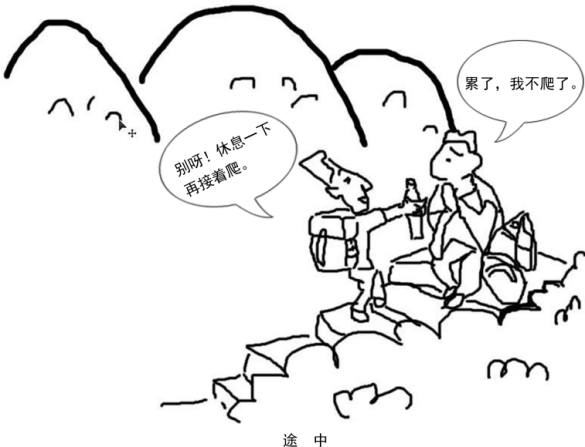 答案Section Ⅰ Use of English1. C. Few2. C. run3. B. If4. D. literally5. A.back6. B. off7. D. unfamiliar8. C.way9. A. So10. D. eventually11. A. surprised12. B. option13. D. For example14. C. spot15. B. through16. D. breaks17. A. artificial18. D. Finally19. B. marks20. C. leadSection Ⅱ Reading ComprehensionPart AText 121 A. enhance banks’ sense of responsibility22 D. "short-termism" in economic activities23 B. adverse24 C. the approaches to promoting "long-termism"25 B. patience as a corporate virtueText 226 D. The influence of consumer culture.27 A. To help freshmen adapt to college learning28 A. A obtain more financial support29 C. to be identical with each other.30 B.analyzing the causes behind it.Text 331 C. involves some concerns raised by AI today32 D.is too limited for us to reproduce it33 B. is still beyond our capacity34 A. affirmation35 C. The Conscience of AI: Complex But InevitableText 436 C. make more online shopper pay sales tax37 D. were considered unfavorable by states38 D. harmed fair market competition39 B. Big- chain owners40 D. cites some cases related to it and analyses their implicationsPart B 本篇新题型属于排序题。文章主题是对如何进行一个有效的辩论进行探讨。41. E42. D.（Carnegie would be right if arguments were fights...）43. G.(There is a better way to win arguments.)44. B.(Of course, many discussions are not so successful)45. A. (These tools can help you win every argument...)Section Ⅲ Translation46. 医学期刊中存在大量由广播公司和新闻媒体报道的这种无稽之谈，这会导致健康恐慌和短暂的饮食狂热。47. 如今，任何申请研究职位的人都必须发表两倍于10年前同一职位所需的论文数量。48.人们已经做出努力来遏制这种倾向，即将一些质量和数量纳入申请人发表的论文的评估当中。49.如果不是因为科学家们可以很容易地在未来的出版物中引用自己，或者让同事为他们这样做以换取类似的好处，这将是合理的。50. 如果我们想认真确保科学既有意义又可再生，那么我们必须确保我们的制度可以激励这种科学的发展。51.参考范文Dear friend,I am greatly pleased to receive your letter and I am writing to you to express my sincere hope that I can offer you some details about the project of Aiding Rural Primary School. The details are as follows.In the first place, the aim of this project is to help rural children in a poor financial condition to improve their English, which needs you make an English teaching plan in advance. In the second place, this project will be held at June, lasting about 15days, therefore it is essential for you to prepare some clothes and daily necessities.In the last place, importance should be attached to the role played by the language due to the fact that there is a few people understanding English, which needs you are capable of speaking basic Chinese.I wish my introduction could satisfy your requirement, and look forward to discussing more details with you.Yours Sincerely,Li Ming参考范文译文亲爱的朋友：我很开心收到你的来信，我写这封信主要是为你详细介绍一下关于“援助乡村小学”项目的信息，细节如下：首先，这个项目是为了帮助乡村家庭条件不好的孩子提高他们的英文水平，需要你提前做一份英语教学计划，其次这个项目将在6月进行并将持续15天，因此你需要准备一些衣物和日用品。最后，由于当地的人基本不懂英语，所以你学习一些汉语的基本表达。我希望我的介绍回答了你想知道的问题，期待和你讨论更多的细节。你最真挚的，李明52.参考范文The cartoon provides us with a thought-provoking scene: two men are climbing a hill, but one of them desires to give up due to tiredness, while the other one encourages him to keep going. Undoubtedly, the cartoonist aims at reminding us of the significance of persistence. At the top of the list, we should attach importance to perseverance mainly due to that it can enable us to ameliorate ourselves so we can be qualified for future career promotion, and be ready for meeting the forthcoming challenges.What’s more, we ought to place a high value on the role played by persistence in personal growth. Put it another way, in this ever-changing world, perseverance is to personal growth what water is to fish. To sum up, if persistence misses our attention in any possible way, we will suffer a great loss beyond imagination.Hence, it is vital for us to derive positive implications from the above cartoon. For one thing, we should frequently use it to enlighten the young. For another, we should cultivate the awareness of teenagers that it is very vital to keep going toward our goals. Only by doing so, can we become winner in the face of difficulties.参考范文译文这个漫画给我们呈现了一个发人深思的情景：两人正在爬山，但是其中一个人因为疲劳想要放弃，而另一个人鼓励他继续下去。 毫无疑问，图画的作者旨在提醒我们坚持重要性。首先，我们应该重视坚持，主要是因为坚持可以让我们完善自身，这样我们未来才有资格得到职业生涯的进步，才能做好准备迎接以后的挑战。另外，我们也应该重视坚持在个人成长方面的作用。在这个多变的时代，坚持对于个人成长就像水对于鱼一样重要。 换言之，如果我们以任何可能的形式忽视坚持，我们将遭受非常巨大的损失。因此，从以上图画中得出积极的含义非常重要。一方面，我们应该经常用它来启迪年轻人。另外一方面，我们应该培养青少年重视坚持的意识。只有这样，我们才能成为困难面前的赢家。